Formulaire de demande de candidature 2023 - pour Associée de l’Institut canadien des infirmières enseignantes 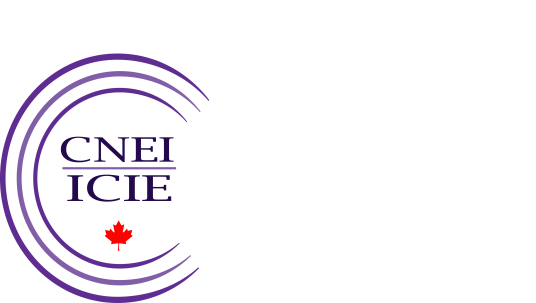 
L’objectif du programme d’Associées de l’Institut canadien des infirmières enseignantes (ICIE) est de reconnaître le haut calibre des infirmières enseignantes qui incarnent l’excellence en formation infirmière et en avancement des connaissances. L’ACESI a défini la « formation en sciences infirmières » comme étant la préparation pédagogique et pratique dont les infirmières professionnelles ont besoin pour prodiguer avec compassion des soins compétents, sécuritaires et éthiques aux individus, aux familles et aux communautés dans divers contextes, tout au long de la vie.Le conseil consultatif de l’ICIE accepte maintenant les candidatures de toutes personnes souhaitant devenir Associées de l’ICIE en 2023. Les personnes intronisées comme Associées de l’ICIE font partie d’un réseau distingué d’infirmières enseignantes au Canada qui ont contribué de façon significative et durable à la formation infirmière.Critères d’admission

Pour être nommée Associée de l’Institut canadien des infirmières enseignantes, la candidate doit fournir des preuves de ses contributions importantes et durables à la formation infirmière au cours des 10 dernières années.  La preuve comprend les éléments suivants :Leadership en matière d’enseignement et d’apprentissageLa promotion active de l’excellence en ce qui concerne le perfectionnement du corps professoralUn programme de recherche et d’avancement des connaissances en formation infirmièreLes candidates doivent aborder toutes les catégories et faire preuve d’excellence continue, au-delà du niveau local, dans au moins trois des domaines suivants :Politique en matière de formation infirmière L’administration de la formation infirmièreMentorat /encadrement des étudiantes et des pairsL’élaboration et la conception de programme d’étudesStratégies novatrices d’enseignement et d’apprentissage AgrémentAdmissibilitéToute membre actuelle ou ancienne du corps professoral ou administratrice impliquée dans l’avancement des connaissances en formation infirmière et les activités d’une école membre de l’ACESI.Toute infirmière autorisée/enseignante au Canada qui est en mesure de prouver qu’elle satisfait aux critères d’admission avec un niveau d’excellence.Toute infirmière enseignante ou administratrice internationale qui prouve qu’elle satisfait aux critères d’admission avec un niveau d’excellence dans le contexte des soins infirmiers canadiens pourrait également être considérée.Sélection Le Comité de sélection — les Associées de l’Institut canadien des infirmières enseignantes étudie les candidatures présentées et fait des recommandations au conseil consultatif de l’ICIE.Les admissions annuelles sont intronisées lors de la réunion du Conseil de l’ACESI, en novembre.  Chaque année, jusqu’à trois candidates peuvent être admises.Calendrier et frais relatifs à la demande de candidatureDe janvier à juin 2023 : les candidatures seront acceptées. Le 5 juin 2023: DATE LIMITE pour présentation des candidatures.juin 2023 : les formulaires de demande de candidature seront envoyés au comité de sélection des Associées de l’ICIE, pour examen.septembre 2023 : le comité de sélection se rencontre pour discuter des candidatures.  Les recommandations sont envoyées au conseil consultatif de l’ICIE.octobre 2023 : prise de décisions par le conseil consultatif de l’ICIE en ce qui concerne les recommandations des nouvelles Associéesoctobre 2023 : toutes les candidates seront avisées du résultat du processus de sélection. ReconnaissanceNous encourageons toutes les Associées à utiliser le titre dans leur correspondance officielle (AICIE – Associée de l’Institut canadien des infirmières enseignantes).Les Associées seront intronisées au cours d’une réunion du Conseil.On reconnaîtra les Associées sur le site Web de l’ICIE et lors de chaque conférence sur la formation infirmière de l’ACESI et de chaque réunion du Conseil.Formulaire de demande de candidature 2023 pour Associée de l’Institut canadien des infirmières enseignantesRenseignements relatifs à la candidate  NOM : POSTE ACTUEL : UNIVERSITÉ/COLLÈGE :        ADRESSE DE CORRESPONDANCE :TÉLÉPHONE :ADRESSE COURRIEL : LANGUES :[  ]  ANGLAIS     [  ]   FRANÇAIS CATÉGORIE :N.B. : Lorsque vous remplissez votre demande, veuillez respecter le maximum de 300 mots pour chacune des sections.Veuillez décrire les raisons pour lesquelles vous devriez être Associée de l’Institut canadien des infirmières enseignantes. Vous devez faire le résumé de l’ensemble de vos contributions à la formation infirmière au Canada (maximum 300 mots). Veuillez décrire brièvement vos contributions importantes et durables à la formation infirmière au cours des 10 dernières années, dans chacun des trois domaines suivants (maximum 300 mots par domaine) :Leadership en matière d’enseignement et d’apprentissage :
La promotion active de l’excellence en ce qui concerne le perfectionnement du corps professoral :
Un programme de recherche et d’avancement des connaissances en formation infirmière :Veuillez décrire brièvement vos contributions importantes et durables qui ont eu un impact remarquable au-delà du niveau local, dans au moins trois des domaines suivants (maximum 300 mots par domaine):
Politique en matière de formation infirmière L’administration de la formation infirmière Mentorat /encadrement des étudiantes et des pairs L’élaboration et la conception de programme d’études Stratégies novatrices d’enseignement et d’apprentissage  Agrément Instructions pour demande de candidature :Toutes candidatures doivent obligatoirement contenir les éléments suivants:Formulaire de demande de candidature pour Associée de l’ICIE 2023Curriculum Vitæ Assurez-vous que le curriculum vitæ inclut des renseignements sur les publications, les présentations examinées par les pairs, les discours et les exposés importants prononcés par la candidate, ainsi que sur le financement extérieur accordé à la candidate. Les CV ne doivent pas excéder 20 pages et le contenu doit correspondre aux critères d’admission.Deux lettres de soutien qui attestent de l’envergure et de la qualité de l’expérience et des contributions de la candidate dans le cadre de sa carrière. Les lettres de soutien doivent provenir de personnes (superviseure, doyenne, directrice, chef, vice-doyenne, doyenne adjointe, principale responsable de l’école, etc.) qui peuvent confirmer l’expérience et les contributions de la candidate dans le cadre de sa carrière. Les lettres peuvent provenir d’une personne qui n’est pas membre du corps professoral d’une école membre. Les lettres ne peuvent dépasser 1000 mots et doivent être incluses avec votre demande.  Frais de demande de candidature de 100 $ CA Les paiements peuvent être effectués par carte de crédit ou par chèque.  Pour payer par carte de crédit, veuillez communiquer avec Nilda Belisle, agente des finances de l’ACESI par téléphone au 613-302-9495, ou faites parvenir votre chèque à l’Association canadienne des écoles de sciences infirmières (ACESI), 1145 chemin Hunt Club, suite 450, Ottawa, ON, K1V 0Y3. ________________________________________________		_______________________                     SIGNATURE DE LA CANDIDATE						          DATE** NOTE : Les membres du comité de sélection ont déterminé que les membres actuels du conseil d’administration de l’ACESI ne sont pas admissibles.**À RENVOYER PAR VOIE ÉLECTRONIQUE d’ici le 5 juin 2023 à l’attention de : Don Flaming, Coordonnateur principal de la formationAssociation canadienne des écoles de sciences infirmièresCourriel : dflaming@casn.ca  Membre actuelle ou ancienne du corps professoral ou administratriceInfirmière autorisée/enseignanteInfirmière non autorisée qui contribue à la formation des infirmièresInfirmière enseignante ou administratrice internationale